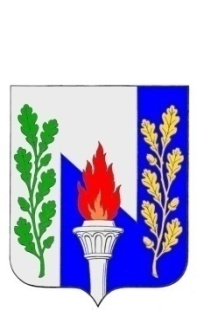 Тульская областьмуниципальное образование рабочий поселок ПервомайскийЩёкинского районаСОБРАНИЕ  ДЕПУТАТОВ РЕШЕНИЕ      от  25 декабря 2019 года                                                    №  8-39О внесении изменений в решение Собрания депутатов муниципального образования рабочий поселок Первомайский Щекинского района от 05.03.2019 № 80-396 «О передаче органами местного самоуправления муниципального образования рабочий поселок Первомайский Щекинского района осуществления части полномочий по решению вопросов местного значения»В целях обеспечения реализации государственной программы Тульской области «Формирование современной городской среды в Тульской области», руководствуясь Федеральным законом от 06.10.2003 № 131- ФЗ «Об общих принципах организации местного самоуправления в Российской Федерации», на основании Устава муниципального образования рабочий поселок Первомайский Щекинского района Собрание депутатов муниципального образования рабочий поселок Первомайский Щекинского района РЕШИЛО:1. Внести в решение Собрания депутатов муниципального образования рабочий поселок Первомайский Щекинского района от 05.03.2019 № 80-396 «О передаче органами местного самоуправления муниципального образования рабочий поселок Первомайский Щекинского района осуществления части полномочий по решению вопросов местного значения» изменение, изложив пункт 3 решения в следующей редакции:«3. Реализация полномочия, указанного в п.1 настоящего Решения осуществляется за счет межбюджетных трансфертов, предоставляемых из бюджета муниципального образования рабочий поселок Первомайский Щекинского района в бюджет муниципального образования Щекинский район с учетом софинансирования из федерального и регионального бюджетов, а также финансового участия заинтересованных лиц.».2. Опубликовать настоящее решение в информационном бюллетене «Первомайские вести» и разместить на официальном сайте муниципального образования рабочий поселок Первомайский Щекинского района.3. Решение вступает в силу со дня официального опубликования и распространяет свое действие на правоотношения возникшие с 05 марта 2019 года.Глава МО р.п. ПервомайскийЩекинского района                                                                        М.А. Хакимов